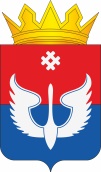 ДУМАЮСЬВИНСКОГО МУНИЦИПАЛЬНОГО ОКРУГА ПЕРМСКОГО КРАЯРЕШЕНИЕ22.06.2023 						                                                        № 524Руководствуясь Уставом Юсьвинского муниципального округа Пермского края, в целях приведения в соответствие с действующим законодательством, Дума Юсьвинского муниципального округа Пермского края РЕШАЕТ:Внести в решение Думы Юсьвинского муниципального округа Пермского края от 12.11.2019 № 30 «Об установлении налога на имущество физических лиц на территории Юсьвинского муниципального округа Пермского края» (ред. от 27.12.2021 № 378) следующие изменения:1.1. в подпункте 1 пункта 3 после слов «для ведения личного подсобного» дополнить словом «хозяйства».2.  Опубликовать настоящее решение в газете «Юсьвинские вести» и на официальном сайте муниципального образования Юсьвинский муниципальный округ Пермского края в информационно-телекоммуникационной сети  «Интернет».3. Настоящее решение вступает в силу не ранее чем по истечении одного месяца со дня его официального опубликования и не ранее 1-го числа очередного налогового периода по налогу на имущество физических лиц.О внесении изменений в решение Думы Юсьвинского муниципального округа Пермского края от 12.11.2019 № 30 «Об установлении налога на имущество физических лиц на территории Юсьвинского муниципального округа Пермского края»Председатель Думы Юсьвинского муниципального округа Пермского края                                                                 О.И. ВласоваГлава муниципального округа – глава администрации Юсьвинского муниципального округа Пермского края                                                                                         Н.Г. Никулин